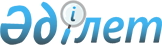 Об утверждении Плана мероприятий на 2007-2009 годы по реализации Государственной программы развития туризма в Республике Казахстан на 2007-2011 годыПостановление Правительства Республики Казахстан от 28 февраля 2007 года N 156

      В целях реализации Указа Президента Республики Казахстан от 29 декабря 2006 года N 231 "О Государственной программе развития туризма в Республике Казахстан на 2007-2011 годы" Правительство Республики Казахстан ПОСТАНОВЛЯЕТ : 

      1. Утвердить прилагаемый План мероприятий на 2007-2009 годы по реализации Государственной программы развития туризма в Республике Казахстан на 2007-2011 годы (далее - План). 

      2. Центральным и местным исполнительным органам и заинтересованным организациям, ответственным за выполнение Плана: 

      1) принять меры по выполнению Плана; 

      2) представлять ежегодно, к 10 января и 10 июля, информацию о ходе выполнения Плана в Министерство туризма и спорта Республики Казахстан. 

      3. Министерству туризма и спорта Республики Казахстан представлять ежегодно, к 25 января и 25 июля, сводную информацию о ходе выполнения плана в Правительство Республики Казахстан. 

      4. Контроль за исполнением настоящего постановления возложить на Министерство туризма и спорта Республики Казахстан. 

      5. Настоящее постановление вводится в действие со дня подписания.       Премьер-Министр 

   Республики Казахстан Утвержден           

постановлением Правительства 

Республики Казахстан    

от 28 февраля 2007 года N 156 

      Сноска. План с изменениями, внесенными постановлениями Правительства РК от 06.08.2007 N 671 ; от 19.02.2008 N 157 ; от 27.01.2009 N 61 ; от 27.01.2009 N 62 (порядок введения в действие см. п. 2 ).                 План мероприятий на 2007-2009 годы 

   по реализации Государственной программы развития туризма в 

           Республике Казахстан на 2007-2011 годы        «Итого финансирование: 

      Из республиканского бюджета на 2007-2009 годы 7639438,0 тыс. тенге, в том числе: 

      2007 г. - 1329668,0 тыс. тенге; 

      2008 г. - 505543,0 тыс. тенге; 

      2009 г. - 5804227,0 тыс. тенге; 

      из местного бюджета, на 2007-2009 годы 189400,0 тыс. тенге, в том числе: 

      2009 г. - 189400,0 тыс. тенге; 

      за счет инвестиций, на 2007-2009 годы 3312000,0 тыс. тенге, в том числе: 

      2008 г. - 1500000,0 тыс. тенге; 

      2009 г. - 1812000,0 тыс. тенге; 

       

      Примечание: 

* объемы бюджетных средств, необходимых для реализации Государственной программы, будут уточняться при утверждении республиканского бюджета на соответствующий год. Расшифровка аббревиатур: 

МВД       - Министерство внутренних дел Республики Казахстан 

МЗ        - Министерство здравоохранения Республики Казахстан 

МИД       - Министерство иностранных дел Республики Казахстан 

МИТ       - Министерство индустрии и торговли Республики Казахстан 

МКИ       - Министерство культуры и информации Республики Казахстан 

МОН       - Министерство образования и науки Республики Казахстан 

МООС      - Министерство охраны окружающей среды Республики 

            Казахстан 

МСХ       - Министерство сельского хозяйства Республики Казахстан 

МТК       - Министерство транспорта и коммуникаций Республики 

            Казахстан 

МТС       - Министерство туризма и спорта Республики Казахстан 

МЭБП      - Министерство экономики и бюджетного планирования 

            Республики Казахстан 

АИС       - Агентство Республики Казахстан по информатизации и связи 

АС        - Агентство Республики Казахстан по статистике 

КНБ       - Комитет национальной безопасности Республики Казахстан 

ГК РК     - государственный классификатор Республики Казахстан 

ГНПП      - Государственный национальный природный парк 

КПВЭД     - классификатор продукции по видам экономической 

            деятельности 

АО "МТО"  - акционерное общество "Материально-техническое 

            обеспечение индустрии туризма и спорта" 

ОКЭД      - общий классификатор видов экономической деятельности 

ПСД       - проектно-сметная документация 

ПРООН     - Программа Организации Объединенных Наций 

СМИ       - средства массовой информации 

ЮНВТО     - Всемирная туристская организация - специализированное 

            учреждение Организации Объединенных Наций 

АО Қазына - акционерное общество "Фонд устойчивого развития "Қазына" 

СПК       - Социально-предпринимательская корпорация 

МЭМР      - Министерство энергетики и минеральных ресурсов 

            Республики Казахстан; 

МЧС       - Министерство по чрезвычайным ситуациям 

            Республики Казахстан; 

УДП       - Управление делами Президента Республики Казахстан 
					© 2012. РГП на ПХВ «Институт законодательства и правовой информации Республики Казахстан» Министерства юстиции Республики Казахстан
				N 

п/п Мероприятия Форма 

завершения Ответ- 

ственные 

исполни- 

тели Сроки 

испол- 

нения Предпо- 

лагае- 

мые 

расходы 

(тыс. 

тенге) Источ- 

ник 

финан- 

сиро- 

вания 1 2 3 4 5 6 7 1. Развитие системы государственного регулирования 

и поддержки туристской деятельности 
1. Принять меры по 

упрощению визовых 

и регистрационных 

процедур, погра- 

ничного контроля 

для граждан из 

политически 

стабильных 

государств Информация 

в МТС МИД 

(созыв), 

МВД, 

КНБ Ежегод- 

но к 

10 

января Не 

требу- 

ется 2. Провести анализ 

законодательства 

Республики 

Казахстан в 

области туризма 

с целью его 

дальнейшего 

совершенствования Предложения 

в МЮ МТС II 

квартал 

2008 

года Не 

требу- 

ется 3. Продолжить по 

мере необходимос- 

ти работу по 

заключению 

международных 

договоров 

Республики 

Казахстан в 

области туризма Информация 

в 

Правитель- 

ство 

Республики 

Казахстан МТС 

(созыв), 

МИД 25 

января 

ежегодно Не 

требу- 

ется 4. Разработать 

механизм привле- 

чения 

возможностей 

национальных 

институтов 

развития в целях 

создания и 

развития 

туристского 

кластера Меморандум МТС 

(созыв), 

МИТ, 

АО 

"Фонд 

устойчи- 

вого 

развития 

"Қазына" I 

квартал 

2007 

года Не 

требу- 

ется 5. Обеспечить 

внедрение 

вспомогательного 

счета туризма 

в систему 

национальных 

счетов Информация 

в МТС АС 10 

января 

ежегод- 

но Не 

требу- 

ется 6. Рассмотреть 

вопрос о 

необходимости 

создания 

департаментов по 

развитию туризма 

и спорта в облас- 

тях и городах 

Астаны и Алматы Предложе- 

ния в 

Правитель- 

ство 

Республики 

Казахстан МТС 

(созыв), 

МЭБП, 

акимы 

облас- 

тей, 

гг. 

Астаны 

и Алматы I 

квартал 

2008 

года Не 

требу- 

ется 7. Обеспечить 

проведение 

республиканских 

совещаний по 

вопросам развития 

туристской 

отрасли Информация 

в 

Правитель- 

ство 

Республики 

Казахстан МТС 25 

января 

2008, 

2009 

годов 2007 - 

1060,0 

2008 - 

924,0 

2009 - 

1288,0 За 

счет 

средств 

респуб- 

ликан- 

ского 

бюджета 8. Принять 

нормативно- 

правовые акты, 

регламентирующие 

деятельность 

санаторно-курорт- 

ных объектов Проекты 

нормативно- 

правовых 

актов МТС, 

МЗ 10 

января 

2008 

года Не 

требу- 

ется 9. Проработать 

вопрос строитель- 

ства сети гости- 

ниц, гостевых 

домов и мотелей, 

а также кемпингов 

в рамках реализа- 

ции проекта 

"Еврокемпинг" на 

региональном 

уровне, направ- 

ленных на 

строительство 

сети гостиниц 

категории 2*, 3* 

и туристского 

класса в 

Акмолинской, 

Алматинской и 

Жамбылской 

областях Информация 

в МТС Акимы 

Акмолин- 

ской, 

Жамбыл- 

ской и 

Алматин- 

ской 

облас- 

тей, 

МТС, 

АО "Исполни- 

тельная дирекция Организа- 

ционного комитета 7-х Зимних Азиатских игр 2011 г." 10 

января 

2008 

года За 

счет 

привле- 

чения 

инвес- 

тиций 10. Проработать 

вопрос строитель- 

ства сети гости- 

ниц категории 

туристского 

класса, гостевых 

домов и 

кемпингов: 

в Восточно-Казах- 

станской области 

- у озер Алаколь 

и Маркаколь в 

охранной зоне 

Маркакольского 

заповедника, на 

водохранилище 

Бухтарма; 

в Кызылординской 

области - на 

отрезке Великого 

Шелкового пути 

вдоль трассы 

Шымкент - 

Самара; 

в Атырауской 

области - на 

городище 

Сарайчик; 

в Мангистауской 

области в 

поселке Шетпе 

Мангистауского 

района; 

в Павлодарской 

области - на 

территории 

Баянаульского 

ГНПП в 

соответствии с 

Генеральным 

планом развития 

инфраструктуры 

ГНПП Информация 

в МТС Акимы 

Восточно- 

Казах- 

стан- 

ской, 

Кызылор- 

динской, 

Атырау- 

ской, 

Мангис- 

тауской 

и Павло- 

дарской 

областей, 

АО "Исполни- 

тельная дирекция Организа- 

ционного комитета 7-х Зимних Азиатских игр 2011 г." 10 

января 

2008 

года За 

счет 

привле- 

чения 

инвес- 

тиций 11. Проработать 

вопрос создания 

туристского 

комплекса на 

озере Камбаш 

Аральского района 

Кызылординской 

области Информация 

в МТС Аким 

Кызылор- 

динской 

области, 

АО "Исполни- 

тельная дирекция Организа- 

ционного комитета 7-х Зимних Азиатских игр 2011 г." 10 

января 

2008 

года За 

счет 

привле- 

чения 

инвес- 

тиций 12. Обеспечить 

разработку 

и реализацию 

комплекса мер 

по возрождению 

народных ремесел 

и развитию 

индустрии 

сувенирной 

продукции Информация 

в 

Правитель- 

ство 

Республики 

Казахстан МТС 

(созыв), 

МИТ, 

акимы 

областей, 

гг. 

Астаны и 

Алматы, 

АО СПК 

"Сарыар- 

ка", 

АО "МТО" 25 

января 

2008, 

2009 

годов За 

счет 

привле- 

чения 

инвес- 

тиций 13. Разработать 

предложения по 

восстановлению и 

развитию 

предприятий по 

изготовлению юрт Предложения 

в 

Правитель- 

ство 

Республики 

Казахстан МТС 

(созыв), 

акимы 

областей, 

гг. 

Астаны и 

Алматы, 

АО "МТО" 25 

января 

2008 

года Не 

требу- 

ется 14. Обеспечить 

разработку 

мастер-планов по 

развитию туризма 

в регионе, на 

примере города 

Алматы и 

Алматинской 

области Информация 

в МТС Акимы 

областей, 

(кроме 

Алматин- 

ской), 

города 

Астаны 10 

декабря 

2009 

года Не 

требу- 

ется 2. Маркетинг и продвижение казахстанского 

туристского продукта 
15. Провести 

казахстанскую 

международную 

туристскую 

ярмарку 

(передвижная) 

"Саркылмас 

саяхат" Информация 

в Прави- 

тельство 

Республики 

Казахстан МТС 

(созыв), 

акимы 

областей, 

гг. 

Астаны 

и 

Алматы 25 

января 

2008, 

2009 

годов 2007 - 

12242,0 

2008 - 

12977,0* 

2009 - 

2000,0 За 

счет 

средств 

респуб- 

ликан- 

ского 

бюджета 16. Провести 

Казахстанскую 

международную 

туристскую 

выставку 

"Астана - Отдых" 

в городе Астане Информация 

в МТС Аким 

города 

Астаны 10 

января 

2008, 

2009 

годов За счет 

средств 

хоз. 

субъек- 

тов 17. Обеспечить учас- 

тие Казахстана в 

Международной 

туристской бирже 

"ITB" в городе 

Берлин 

(Федеративная 

Республика 

Германия) Информация 

в Прави- 

тельство 

Республики 

Казахстан МТС 

(созыв), 

МИД, 

акимы 

областей, 

гг. 

Астаны и 

Алматы 25 июля 

2007, 

2009 

годов 2007 - 

44358,0 

2008 - 

28608,0 

2009 - 25677,0 За 

счет 

средств 

респуб- 

ликан- 

ского 

бюджета 18. Обеспечить 

участие 

Казахстана в 

международной 

туристской 

ярмарке "KOTFA" 

в городе Сеул 

(Южная Корея) Информация 

в Прави- 

тельство 

Республики 

Казахстан МТС 

(созыв), 

МИД, МСХ, 

МЭБП, 

акимы 

областей, 

гг. 

Астаны и 

Алматы 25 июля 

2008, 

2009 

годов 2007 - 

44229,0 

2008 -12088,0 

2009 - 

17427,0 За 

счет 

средств 

респуб- 

ликан- 

ского 

бюджета 19. Обеспечить учас- 

тие Казахстана 

во Всемирной 

туристской 

ярмарке 

"JATA-WTF" в 

городе Токио 

(Япония) Информация 

в Прави- 

тельство 

Республики 

Казахстан МТС 

(созыв), 

МИД, МСХ, 

МЭБП, 

акимы 

областей, 

гг. 

Астаны и 

Алматы 25 

января 

2008, 

2009 

годов 2007 - 

47545,0 

2008 - 

30007,0 

2009 -20143,0 За 

счет 

средств 

респуб- 

ликан- 

ского 

бюджета 20. Обеспечить учас- 

тие Казахстана 

во Всемирной 

туристской бирже 

"WTM" в городе 

Лондон 

(Великобритания) Информация 

в Прави- 

тельство 

Республики 

Казахстан МТС 

(созыв), 

МИД, 

МЭБП, 

МСХ, 

акимы 

областей, 

гг. 

Астаны и 

Алматы 25 

января 

2008, 

2009 

годов 2007 -46775,02008 -38493,0 

2009 -21000,0 За 

счет 

средств 

респуб- 

ликан- 

ского 

бюджета 21. Обеспечить 

участие 

Казахстана в 

международной 

выставке "WTF" в 

городе Шанхай 

(Китайская 

Народная 

Республика) Информация 

в Прави- 

тельство 

Республики 

Казахстан МТС 

(созыв), 

МИД, 

МЭБП, 

МСХ, 

акимы 

областей, 

гг. 

Астаны и 

Алматы 25 

января 

2008, 

2009 

годов 2007 - 

32296,0 

2008 - 

2009 - 

  За 

счет 

средств 

респуб- 

ликан- 

ского 

бюджета 22. Обеспечить учас- 

тие Казахстана 

на очередных 

заседаниях 

комиссий 

Всемирной 

туристской 

организации для 

Европы Информация 

в Прави- 

тельство 

Республики 

Казахстан МТС 

(созыв), 

МИД 25 июля 

2007, 

2008, 

2009 

годов 2007 - 

3188,0 

2008 - 

1142,0 

2009 - 

  За 

счет 

средств 

респуб- 

ликан- 

ского 

бюджета 23. Обеспечить 

участие 

Казахстана 

на заседаниях и 

семинарах 

Всемирной 

туристской 

организации и 

ПРООН по проекту 

Шелкового пути Информация 

в Прави- 

тельство 

Республики 

Казахстан МТС 

(созыв), 

МИД 25 

июля 

2007, 

2009 

годов За счет 

средств 

ПРООН 

по 

проекту 

Шелко- 

вого 

пути 24. Обеспечить учас- 

тие Казахстана 

на XVII сессии 

Генеральной 

Ассамблеи 

Всемирной 

туристской 

организации Информация 

в Прави- 

тельство 

Республики 

Казахстан МТС 

(созыв), 

МИД 25 

января 

2008 

года 2007 - 

35013,0 За 

счет 

средств 

респуб- 

ликан- 

ского 

бюджета 25. Обеспечить 

производство 

и трансляцию в 

зарубежных СМИ 

рекламно- 

информационного 

материала о 

Казахстане Информация 

в Прави- 

тельство 

Республики 

Казахстан МТС 

(созыв), 

МИД 25 

января 

2008, 

2009 

годов 2007 -209658,0* 

2008 - 222767,0 

2009 - 

55000,0 За 

счет 

средств 

респуб- 

ликан- 

ского 

бюджета 26. Обеспечить 

распространение 

через официаль- 

ные заграничные 

учреждения 

Республики 

Казахстан и 

национальных 

перевозчиков 

рекламно-инфор- 

мационного 

материала о 

туристских объек- 

тах республики, 

путеводителей 

и памяток для 

въезжающих в 

Казахстан 

иностранных 

граждан Информация 

в Прави- 

тельство 

Республики 

Казахстан МТС 

(созыв), 

МИД, МТК 25 

января 

ежегодно Не 

требу- 

ется 27. Провести 

информационные 

туры в Республике 

Казахстан для 

ведущих зарубеж- 

ных туристских 

операторов и 

представителей 

СМИ Информация 

в Прави- 

тельство 

Республики 

Казахстан МТС 

(созыв), 

МИД, 

акимы 

областей, 

гг. 

Астаны и 

Алматы 25 

января 

2008, 

2009 

годов 2007 - 

19704,0 

2008 -20886,0* 

2009 - 

12000,0 За 

счет 

средств 

респуб- 

ликан- 

ского 

бюджета 28. Разработать и 

издать 

информационно- 

методические 

пособия, в том 

числе подготовить 

и издать 

туристские 

путеводители, 

подготовить и 

издать схемы 

туристских 

маршрутов, подго- 

товить и издать 

карты-схемы, 

подготовить 

и издать 

туристические 

справочники Методичес- 

кие пособия МТС I 

квартал 

2007, 

2009 

годов 2007 - 

39000,0 

2008 - 

42728,0 

2009 - 

12000,0 За 

счет 

средств 

респуб- 

ликан- 

ского 

бюджета 28-1 Участие в 8-ой 

Казахстанской 

международной 

туристской 

выставке 

«KITF-2008» 

«Туризм и 

путешествия» в 

г. Алматы Информация 

в Прави- 

тельство 

Республики 

Казахстан МТС 

(созыв), 

МИД, 

акимы 

областей 

гг. 

Астаны 

и Алматы 2008- 

2009 

годы 2008  - 

3500,0 2009  - 

1750,0 За счет 

средств 

респуб- 

ликанс- 

кого 

бюджета 28-2 Участие в 

международной 

туристской 

выставке «СМТ» 

г. Штутгарт 

(Германия) Информация 

в Прави- 

тельство 

Республики 

Казахстан МТС 

(созыв), 

МИД, 

акимы 

областей 

гг. 

Астаны 

и Алматы 2009 

год 2008 - 

31375,0 За счет 

средств 

респуб- 

ликанс- 

кого 

бюджета 28-3 Участие в 

международной 

туристской 

выставке «FITUR» 

г. Мадрид 

(Испания) Информация 

в Прави- 

тельство 

Республики 

Казахстан МТС 

(созыв), 

МИД, 

акимы 

областей 

гг. 

Астаны 

и Алматы 2008- 

2009 

годы 2008 - 

17756,0 2009 - 

17756,0 За счет 

средств 

респуб- 

ликанс- 

кого 

бюджета 28-4 Участие в 

международной 

туристской 

выставке «MITT» 

г. Москва (РФ) Информация 

в Прави- 

тельство 

Республики 

Казахстан МТС 

(созыв), 

МИД, 

акимы 

областей 

гг. 

Астаны 

и Алматы 2008- 

2009 

годы 2008 - 

5068,0 2009 - 

5018,0 За счет 

средств 

респуб- 

ликанс- 

кого 

бюджета 28-5 Участие в 

международной 

туристской 

выставке 

«In tour market» 

г. Москва (РФ) Информация 

в Прави- 

тельство 

Республики 

Казахстан МТС 

(созыв), 

МИД, 

акимы 

областей 

гг. 

Астаны 

и Алматы 2008- 

2009 

годы 2008 - 

9616,0 2009 - 

9616,0 За счет 

средств 

респуб- 

ликанс- 

кого 

бюджета 28-6 Участие в 

международной 

туристской 

выставке в 

г. Пекине (КНР) Информация 

в Прави- 

тельство 

Республики 

Казахстан МТС 

(созыв), 

МИД, 

акимы 

областей 

гг. 

Астаны 

и Алматы 2008- 

2009 

годы 2008 - 

20209,0 2009 - 

14191,0 За счет 

средств 

респуб- 

ликанс- 

кого 

бюджета 28-7 Участие в 

международной 

туристской 

выставке 

«TopResa» в 

г. Париж 

(Франция) Информация 

в Прави- 

тельство 

Республики 

Казахстан МТС 

(созыв), 

МИД, 

акимы 

областей 

гг. 

Астаны 

и Алматы 2009 

год 2009 - 

18000,0 За счет 

средств 

респуб- 

ликанс- 

кого 

бюджета 3. Экологический туризм - фактор устойчивого развития 
29. Принять меры по 

реализации 

инвестиционных 

проектов по 

строительству 

туристского 

комплекса в селе 

Акмарал Катон- 

Карагайского 

района Восточно- 

Казахстанской 

области, горно- 

лыжных курортов 

в Алматинской 

области согласно 

генеральных 

планов развития 

инфраструктуры 

туризма Катон- 

Карагайского и 

Иле-Алатауского 

ГНПП Информация 

в МТС Акимы 

Восточно- 

Казах- 

станской 

и 

Алматин- 

ской 

областей 10 

января 

2007, 

2008 

годов За счет 

привле- 

чения 

инвес- 

тиций 30. Проработать 

вопрос развития 

международного 

сотрудничества 

Казахстана в 

части экологичес- 

кого туризма 

в рамках 

Межгосударствен- 

ного Совета стран 

СНГ по туризму Информация 

в Прави- 

тельство 

Республики 

Казахстан МТС 

(созыв), 

МИД, 

МСХ, МООС 25 

января 

2008, 

2009 

годов Не 

требу- 

ется 31. Обеспечить 

исполнение 

обязательств по 

ратифицированным 

Казахстаном 

конвенциям в 

части сохранения 

биологического 

разнообразия и 

охраны всемирного 

природного и 

культурного 

наследия Информация 

в Прави- 

тельство 

Республики 

Казахстан МТС 

(созыв), 

МООС, 

МСХ, МКИ 25 

января 

ежегодно Не 

требу- 

ется 32. Обеспечить 

реализацию 

рекомендаций 

Квебекской 

декларации, 

принятой на 

Всемирном 

экологическом 

саммите по 

развитию 

экологического 

туризма Информация 

в Прави- 

тельство 

Республики 

Казахстан МТС 

(созыв), 

МИД, 

МСХ, 

МООС, 

акимы 

областей, 

гг. 

Астаны 

и Алматы 25 

января 

ежегодно Не 

требу- 

ется 33. Создать в 

национальных 

парках условия 

для развития 

экологического 

туризма Информация 

в МТС МСХ, 

МООС, 

акимы 

областей, 

гг. 

Астаны 

и Алматы 10 

января 

ежегодно Не 

требу- 

ется 4. Детско-юношеский туризм - один из основополагающих 

факторов развития внутреннего туризма и воспитания 

туристской культуры 
34. Внести 

предложения по 

обеспечению 

широкого вовле- 

чения молодежи к 

реализации проек- 

та "Моя Родина - 

Казахстан", 

а также при 

организации 

активных видов 

туризма в 

качестве гидов 

и экскурсоводов Предложения 

в Прави- 

тельство 

Республики 

Казахстан МТС 

(созыв), 

МОН 

акимы 

областей, 

гг. 

Астаны 

и Алматы IV 

квартал 

2008 

года Не 

требу- 

ется 35. Проработать 

вопрос развития 

внешкольных 

детско-юношеских 

туристских 

учреждений: 

станций 

детско-юношеского 

туризма, 

туристских 

клубов, 

детских турбаз Информация 

в МТС Акимы 

областей, 

гг. 

Астаны и 

Алматы, 

МОН 10 

января 

2008 

года Не 

требу- 

ется 36. Проработать 

вопрос по 

организации 

туристских 

поездок в город 

Астану лучших 

студентов ВУЗов Информация 

в МТС Акимы 

областей, 

гг. 

Астаны и 

Алматы 10 

января 

2007 

года Не 

требу- 

ется 5. Подготовка кадров, система повышения 

квалификации работников туризма и научно-методическое 

обеспечение сферы туризма 
37. Внести изменения 

и дополнения в 

Общий классифика- 

тор видов 

экономической 

деятельности 

ГК РК 03 - 2003 

в части введения 

отдельного 

раздела "Туризм" Информация 

в МТС АС, МИТ 10 

января 

2009 

года Не 

требу- 

ется 38. Внести 

предложения по 

внедрению системы 

сертификации 

качества 

туристского 

образования 

"WTO - TedQual" 

в высших учебных 

заведениях 

республики, 

готовящих кадры 

для туристской 

отрасли Предложения 

в Прави- 

тельство 

Республики 

Казахстан МТС 

(созыв), 

МОН IV 

квартал 

2007 

года Не 

требу- 

ется 39. Проведение 

республиканского 

семинар-совещания 

по вопросам 

подготовки кадров 

для туристской 

индустрии Информация 

в Прави- 

тельство 

Республики 

Казахстан МТС 25 июля 

2008, 

2009 

годов 2008 - 

1112,0 

2009 - 

  За счет 

средств 

респуб- 

ликан- 

ского 

бюджета 40. (Исключена - постановлением Правительства РК от 27.01.2009  N 62 (порядок введения в действие см. п. 2 ). (Исключена - постановлением Правительства РК от 27.01.2009  N 62 (порядок введения в действие см. п. 2 ). (Исключена - постановлением Правительства РК от 27.01.2009  N 62 (порядок введения в действие см. п. 2 ). (Исключена - постановлением Правительства РК от 27.01.2009  N 62 (порядок введения в действие см. п. 2 ). (Исключена - постановлением Правительства РК от 27.01.2009  N 62 (порядок введения в действие см. п. 2 ). (Исключена - постановлением Правительства РК от 27.01.2009  N 62 (порядок введения в действие см. п. 2 ). 41. (Исключена - постановлением Правительства РК от 27.01.2009  N 62 (порядок введения в действие см. п. 2 ). (Исключена - постановлением Правительства РК от 27.01.2009  N 62 (порядок введения в действие см. п. 2 ). (Исключена - постановлением Правительства РК от 27.01.2009  N 62 (порядок введения в действие см. п. 2 ). (Исключена - постановлением Правительства РК от 27.01.2009  N 62 (порядок введения в действие см. п. 2 ). (Исключена - постановлением Правительства РК от 27.01.2009  N 62 (порядок введения в действие см. п. 2 ). (Исключена - постановлением Правительства РК от 27.01.2009  N 62 (порядок введения в действие см. п. 2 ). 42. Проведение международной конференции с приглашением зарубежных специалистов для субъектов туристской индустрии Информация 

в Прави- 

тельство 

Республики 

Казахстан МТС 25 июля 

2008, 

2009 

годов 2008 - 

1842,0 

2009 - 

  За счет 

средств 

респуб- 

ликан- 

ского 

бюджета 43. Внести 

предложения по 

созданию 

совместного 

предприятия 

"Школа турист- 

ского бизнеса и 

индустрии 

гостеприимства" 

в городе Алматы 

и Щучинско-Боров- 

ской курортной 

зоне Акмолинской 

области с учас- 

тием ведущих 

зарубежных 

учебных заведений 

в области туризма 

и гостиничного 

бизнеса Предложения 

в Прави- 

тельство 

Республики 

Казахстан МТС 

(созыв), 

МОН IV 

квартал 

2008 

года Не 

требу- 

ется 6. Информационное обеспечение туризма 
44. Создать 

интегрированную 

информационную 

систему МТС Информация 

в Прави- 

тельство 

Республики 

Казахстан МТС 

(созыв), 

акимы 

областей, 

гг. 

Астаны 

и Алматы 25 

января 

2008, 

2009 

годов 2007 - 

50000,0 

2008 -2009 - За счет 

средств 

респуб- 

ликан- 

ского 

бюджета 45. Создать 

акционерное 

общество 

"Республиканский 

туристский 

информационный 

центр" Проект 

постанов- 

ления 

Правитель- 

ства 

Республики 

Казахстан МТС IV 

квартал 

2007 

года 2007 - 

54600,0 За счет 

средств 

респуб- 

ликан- 

ского 

бюджета 7. Обеспечение безопасности туристов 
46. Усилить контроль 

за соблюдением 

норм, правил 

по технике 

безопасности 

в деятельности 

туроператоров 

и турагентов по 

обслуживанию 

туристов Информация 

в МТС Акимы 

областей, 

гг. 

Астаны 

и Алматы 10 

января 

ежегодно Не 

требу- 

ется 47. Обеспечить 

информирование 

населения и 

туристов по 

вопросам защиты 

и безопасности, 

путем средств 

массовой информа- 

ции предусмотрен- 

ных государствен- 

ным заказом Информация 

в Прави- 

тельство 

Республики 

Казахстан МТС 

(созыв), 

МКИ, МИД, 

МООС, 

РГП 

"Казгид- 

ромет" 25 

января 

ежегодно Не 

требу- 

ется 48. Проработать 

вопрос создания 

телефонной 

информационной 

службы помощи 

туристам в режиме 

"hot line" в 

областях и 

городах по 

аналогии городов 

Астаны и Алматы Информация 

в МТС АИС, 

АО 

"Казах- 

телеком", 

акимы 

гг. 

Астаны и 

Алматы 10 июля 

2009 

года Не 

требу- 

ется 8. Международное сотрудничество в области туризма 
49. Внести предложе- 

ния по вопросу 

открытия в 

загранучреждениях 

Министерства 

иностранных дел 

Республики 

Казахстан 

отделов, 

курирующих туризм Предложения 

в Прави- 

тельство 

Республики 

Казахстан МТС 

(созыв), 

МИД, 

МЭБП IV 

квартал 

2009 

года Не 

требу- 

ется 50. Проработать 

вопрос проведения 

XVIII сессии 

Генеральной 

Ассамблеи 

Всемирной 

туристской 

организации в 

городе Астане 

в 2009 году Информация 

в Прави- 

тельство 

Республики 

Казахстан МТС 

(созыв), 

МИД, МЭБП 25 

января 

2008, 

2009 

годов Не 

требу- 

ется 51. Провести 

Иле-Балхашскую 

регату в 

Алматинской 

области Информация 

в Прави- 

тельство 

Республики 

Казахстан МТС 

(созыв), 

МКИ, 

аким 

Алматин- 

ской 

области, 

общест- 

венное 

объедине- 

ние 

"Табигат" 25 июля 

2007, 

2008, 

2009 

годов 2007 - 

1000,0 

2008 - 

4445,0 

2009 - 

2500,0 За счет 

средств 

респуб- 

ликан- 

ского 

бюджета 52. Реализовать меры 

по выдвижению 

Казахстана в 

Исполнительный 

совет Всемирной 

туристской 

организации в 

2007 году Информация 

в Прави- 

тельство 

Республики 

Казахстан МТС 

(созыв), 

МИД 25 

января 

2008 

года Не 

требу- 

ется 9. Реализация "прорывных" проектов международного значения 
53. Разработать ПСД 

и обеспечить 

строительство 

объектов 

инфраструктуры 

туризма в 

Алматинской, 

Акмолинской, 

Южно-Казахстан- 

ской областях Информация 

в Прави- 

тельство 

Республики 

Казахстан МТС 

(созыв), 

акимы 

Акмолин- 

ской, 

Алматин- 

ской и 

Южно- 

Казах- 

станской 

областей 25 

января 

2008, 

2009 

годов 2007 -689000,0 

2008 - 

2009 - За счет 

средств 

респуб- 

ликан- 

ского 

бюджета 54. Проработать 

вопрос развития 

объектов турист- 

ской индустрии 

в центре 

казахстанского 

участка Шелкового 

пути в городе 

Туркестан Южно- 

Казахстанской 

области Предложения 

в Прави- 

тельство 

Республики 

Казахстан МТС 

(созыв), 

МТК, 

МКИ, 

аким 

Южно- 

Казах- 

станской 

области 25 

января 

2008 

года Не 

требу- 

ется 55. Принять меры по 

развитию 

инфраструктуры 

экологического 

туризма в 

Национальном 

природном парке 

"Бурабай" 

Акмолинской 

области Информация в Прави- 

тельство Республики Казахстан Аким 

Акмолин- 

ской 

области, 

МТС 10 

января 

2008, 

2009 

годов За счет 

инвес- 

тиций 56. Строительство в 

селе Мартыновка 

Аршалинского 

района Акмолин- 

ской области (в 

30-ти км от 

города Астаны) 

этнографического 

комплекса 

"Шебер ауылы" с 

выставочным 

центром "Дворец 

мастеров" Информация 

в МТС Аким 

Акмолин- 

ской 

области 10 июля 

2008 

года За счет 

инвес- 

тиций 57. Проработать 

вопрос создания 

дорожной карты 

от пограничных 

пунктов "Хоргос" 

и "Дружба" до 

города Туркестан 

Южно-Казахстан- 

ской области с 

указанием объек- 

тов придорожной 

инфраструктуры Информация 

в Прави- 

тельство 

Республики 

Казахстан МТК 

(созыв), 

МТС, 

акимы 

Алматин- 

ской, 

Южно- 

Казах- 

станской, 

Жамбыл- 

ской 

областей 

и г. 

Алматы 25 

января 

2009 

года Не 

требу- 

ется 58. Обеспечить 

реализацию 1-го 

этапа проекта по 

организации 

международного 

туристского 

поезда "Жемчужина 

Шелкового пути" 

по маршруту 

Алматы - 

Туркестан - 

Ташкент - Самарканд - 

Бухара - Ургенч - 

Мары - Ашхабад - 

Алматы Информация 

в Прави- 

тельство 

Республики 

Казахстан МТС 

(созыв), 

МИД, 

МТК 25 

января 

2008 

года Не 

требу- 

ется 59. Обеспечить 

проведение 

межгосударствен- 

ных переговоров 

по осуществлению 

II-го этапа 

проекта по 

организации 

международного 

туристского 

поезда "Жемчужина 

Шелкового пути" 

по маршруту 

Алматы - Тегеран 

и подготовку к 

реализации 

III-го этапа, 

включающего 

продление 

маршрута через 

Синцзянь-Уйгур- 

ский автономный 

округ Китая до 

города Пекина Информация 

в Прави- 

тельство 

Республики 

Казахстан МТС 

(созыв), 

МИД, МТК 25 

января 

2009 

года Не 

требу- 

ется 60. Принять меры по 

активизации 

процесса межгосу- 

дарственных 

переговоров, в 

том числе в 

рамках Шанхайской 

организации 

сотрудничества, 

Евразийского 

экономического 

сообщества и 

Единого 

экономического 

пространства по 

решению вопроса 

взаимного 

признания 

туристских виз и 

введения в 

дальнейшем 

единой туристской 

визы для 

стран-участников Проекты 

соглашений МТС 

(созыв), 

МИД II 

квартал 

2008 

года Не 

требу- 

ется 61. Принять меры по 

созданию условий 

для подготовки и 

организации 

международного 

круиза по 

Каспийскому морю: 

Актау (Казахстан) 

- Астрахань 

(Россия) - 

Махачкала 

(Дагестан) - Баку 

(Азербайджан) - 

Энзели (Иран) - 

Тукрменбаши 

(Туркменистан) - 

Актау (Казахстан) Информация 

в Прави- 

тельство 

Республики 

Казахстан МТС 

(созыв), 

МИД, 

аким 

Мангис- 

тауской 

области 25 июля 

2008 

года Не 

требу- 

ется 62. Внести предложе- 

ния по вопросу 

приобретения или 

строительства 

пассажирского 

судна для 

организации 

морских круизов 

в целях развития 

туризма в 

Каспийском 

регионе Предложе- 

ния в 

Правитель- 

ство 

Республики 

Казахстан Аким 

Мангис- 

тауской 

области 

(созыв), 

МИТ, 

МТС, МТК IV 

квартал 

2007 

года Не 

требу- 

ется 63. Разработать меры 

по реализации 

международного 

проекта - 

организации 

круиза по 

Каспийскому морю 

с участием 

России, 

Азербайджана, 

Ирана, Туркмении 

и Казахстана Проект 

Плана 

межведом- 

ственных 

международ- 

ных 

мероприятий МТС 

(созыв), 

МИД, 

аким 

Мангис- 

тауской 

области IV 

квартал 

2007 

года Не 

требу- 

ется 64. Проработать 

вопрос создания 

туристско-этно- 

графического 

комплекса 

"Тальхиз" в 

Алматинской 

области Информация 

в Прави- 

тельство 

Республики 

Казахстан МТС 

(созыв), 

аким 

Алматин- 

ской 

области 25 июля 

2008 

года Не 

требу- 

ется 65. Принять меры по 

обустройству 

зоны отдыха Кендерли в целях развития пляжного туризма Информация в Прави- 

тельство Республики Казахстан Аким 

Мангис- 

тауской 

области 10 

января 

2009 

года За счет 

инвес- 

тиций 66. Внести 

предложения по 

строительству 

объектов индуст- 

рии туризма в 

городах Актау, 

Атырау Информация 

в МТС Акимы 

Мангис- 

тауской, 

Атырау- 

ской 

областей 10 

января 

2008 

года Не 

требу- 

ется 67. Проработать 

вопрос создания 

комплекса 

туристской 

индустрии в 

окрестностях 

города Байконур 

Кызылординской 

области Информация 

в Прави- 

тельство 

Республики 

Казахстан МТС 

(созыв), 

аким 

Кызылор- 

динской 

области 25 

января 

2008, 

2009 

годов Не 

требу- 

ется 68. Принять меры по 

развитию въездно- 

го и внутреннего 

туризма с 

посещением 

комплекса 

"Байконур" Информация 

в МТС МТС 

(созыв), 

МИД, 

МОН, 

КНБ, 

аким 

Кызылор- 

динской 

области 10 

января 

2008 

года Не 

требу- 

ется 10. Меры по созданию и развитию туристского кластера в 

Мангистауской области 
69. Внести предложе- 

ние по проведению 

ежегодных 

международных 

презентаций 

прорывного 

проекта создания 

и развития 

курортной зоны 

отдыха Кендерли Предло- 

жение 

в Прави- 

тельство 

Республики 

Казахстан Аким 

Мангис- 

тауской 

области, 

МТС Еже- 

годно Не 

требу- 

ются Не 

требу- 

ется 70. Внести предложе- 

ние по созданию 

17 "сервисных 

точек" для 

обеспечения 14 

маршрутов по 

Мангистауской 

области: 

1) горы Каратау 

с посещением 

святых мест; 

2) горы Каратау 

с посещением 

курорта Кендерли; 

3) посещение 

Карагийской 

впадины и 

Устюртского 

государственного 

природного 

заповедника 

(охранная зона); 

4) некрополь 

Темир-баба, 

Кендерли - 

Каясанская 

государственная 

природная 

заповедная зона; 

5) Шопан-ата и 

Бекет-ата; 

6) Актау-Сити; 

7) Устюртский 

государственный 

природный 

заповедник 

(охранная зона); 

8) плато Каясан; 

9) тур по Актау- 

Сити; 

10) горы Каратау; 

11) северные горы 

Каратау; 

12) Каспийское 

море, некрополи и 

святые места в 

западной части 

Мангистауской 

области; 

13) каньон Саура; 

14) остров Кулалы Предло- 

жение в 

Прави- 

тельство 

Республики 

Казахстан Аким 

Мангис- 

тауской 

области, 

МТС, 

заинтере- 

сованные 

государст- 

венные 

органы 2008- 

2009 

годы Не 

требу- 

ются Не тре- 

буется 71. Внести предложе- 

ние по созданию 

особо охраняемых 

природных 

территорий в 

Мангистауской 

области Предложе- 

ние 

в Прави- 

тельство 

Республики 

Казахстан Аким 

Мангис- 

тауской 

области, 

МТС, МСХ, 

заинтере- 

сованные 

государст- 

венные 

органы 2008- 

2009 

годы Не 

требу- 

ются Не тре- 

буется 72. Обеспечить меры 

по реализации 

инвестиционного 

проекта междуна- 

родного молодеж- 

ного центра 

туризма и отдыха 

"Жаскала" Информация 

в МТС Аким 

Мангис- 

тауской 

области Еже- 

годно 1500000,0 Частные 

инвес- 

тиции 73. Организовать 

учебный центр по 

подготовке менед- 

жеров, инструкто- 

ров туризма, 

специалистов 

гостиничного и 

ресторанного 

бизнеса Информация 

в МТС Аким 

Мангис- 

тауской 

области 2009 

год 1300000,0 Частные 

инвес- 

тиции 74. Оказать содейст- 

вие в реализации 

проекта по 

созданию первой 

международной 

водолазной школы 

на территории 

Республики 

Казахстан Информация 

в МТС Аким 

Мангис- 

тауской 

области 2008- 

2009 

годы Не 

требу- 

ются Не тре- 

буется 75. Внести предложе- 

ние по разработке 

проектно-сметной 

документации и 

обеспечению нача- 

ла строительства 

инженерной, 

транспортной 

инфраструктуры и 

объектов туризма 

в курортной зоне 

отдыха Кендерли Предло- 

жение в 

Прави- 

тельство 

Республики 

Казахстан Аким 

Мангис- 

тауской 

области 

МТС, МИТ, 

заинтере- 

сованные 

государст- 

венные 

органы 2008- 

2009 

годы Не 

требу- 

ются Не тре- 

буется 76. Внести предложе- 

ние о включении 

аэропорта, 

расположенного в 

50 км от 

г. Жанаозен и 20 

км. от зоны 

отдыха Кендерли, 

в перечень 

объектов, 

строительство и 

эксплуатация 

которых будут 

осуществлены на 

основе договоров 

концессии Предло- 

жение в 

МЭБП Аким 

Мангис- 

тауской 

области, 

МТК, МТС и 

заинтере- 

сованные 

государст- 

венные 

органы 2008 

год Не 

требу- 

ются Не тре- 

буется 77. Проводить работу 

по привлечению 

инвесторов для 

строительства 

объектов 

туристской 

инфраструктуры Информация 

в Прави- 

тельство 

Республики 

Казахстан Аким 

Мангис- 

тауской 

области, 

МТС Еже- 

годно Не 

требу- 

ются Не 

требу- 

ется    11. Реализации проекта Республиканская туристская   экспедиция (туристский поход) "Моя Родина - Казахстан" 

                 (далее - экспедиция)    11. Реализации проекта Республиканская туристская   экспедиция (туристский поход) "Моя Родина - Казахстан" 

                 (далее - экспедиция)    11. Реализации проекта Республиканская туристская   экспедиция (туристский поход) "Моя Родина - Казахстан" 

                 (далее - экспедиция)    11. Реализации проекта Республиканская туристская   экспедиция (туристский поход) "Моя Родина - Казахстан" 

                 (далее - экспедиция)    11. Реализации проекта Республиканская туристская   экспедиция (туристский поход) "Моя Родина - Казахстан" 

                 (далее - экспедиция)    11. Реализации проекта Республиканская туристская   экспедиция (туристский поход) "Моя Родина - Казахстан" 

                 (далее - экспедиция)    11. Реализации проекта Республиканская туристская   экспедиция (туристский поход) "Моя Родина - Казахстан" 

                 (далее - экспедиция) 78. Разработать 

и принять 

региональные 

планы 

мероприятий 

по реализации 

экспедиции Информация 

в МТС Акимы 

областей, 

городов 

Астаны и 

Алматы Февраль 

2009 

года Не требуют- 

ся 79. Разработать и направить в местные исполнительные органы 

рекомендации 

по реализации 

экспедиции Рекоменда- 

ции по 

реализации 

экспедиции МТС Февраль 

2009 

года Не требуют- 

ся 80. Сформировать 

областные и 

районные 

организационные 

комитеты по 

проведению 

экспедиции Информация в МТС Акимы 

областей, 

городов 

Астаны и 

Алматы Февраль 

2009 

года Не требуют- 

ся 81. Разработать 

маршруты 

экспедиции Решение 

районных, 

областных и 

республи- 

канского 

организа- 

ционных 

комитетов по 

проведению 

экспедиции МТС, акимы 

областей, 

городов 

Астаны и 

Алматы Февраль 

2009 

года Не требуют- 

ся 82. Довести 

совместный 

приказ 

Министерства 

туризма и 

спорта 

Республики 

Казахстан и 

Министерства 

образования 

и науки 

Республики 

Казахстан "О 

проведении 

республиканской 

туристской 

экспедиции 

"Моя Родина 

- Казахстан" 

до сведения 

организаций 

общего среднего, 

технического 

профессионального и высшего 

образования, 

специализирован- 

ного образования 

для одаренных 

детей и интернатных 

организаций Информация 

в МТС МОН, 

акимы 

областей, 

городов 

Астаны и 

Алматы Февраль 

2009 

года Не требуют- 

ся 83. Внедрить 

изучение норм и 

требований к 

получению значка 

"Казахстан 

саяхатшысы" в 

организациях 

дополнительного 

образования Информация в 

Правитель- 

ство 

Республики 

Казахстан МОН Июль 

2009 

года Не требуют- 

ся 84. Организовать 

проведение 

экспедиции 

на первом и 

втором этапе 

в организациях общего среднего, 

технического, 

профессионального и высшего 

образования, 

специализирован- 

ного образования 

для одаренных 

детей и 

интернатных 

организациях Информация в МТС Акимы 

областей, 

городов 

Астаны и 

Алматы, 

МОН Июль 

2009 

года В пределах 

средств 

преду- 

смотрен- 

ных 

местными 

бюджетами на 

2009 год 85. Организовать 

проведение 

экспедиции 

на третьем 

этапе, среди 

участников 

первого и 

второго этапов 

экспедиции Информация в 

Правитель- 

ство 

Республики 

Казахстан МТС Декабрь 

2009 

года Республикан- 

ский бюджет, 

в пределах 

средств 

преду- 

смот- 

ренных по бюджет- 

ной 

програм- 

ме 011 "Форми- 

рование 

турист- 

ского 

имиджа 

Казах- 

стана" 86. Принять меры 

по размещению 

участников 

экспедиции в 

общежитиях и 

школах- 

интернатах 

при проведении 

экспедиции Информация 

в МТС Акимы 

областей, 

городов 

Астаны и 

Алматы Декабрь 

2009 

года В пределах 

средств 

преду- 

смот- 

ренных 

местными 

бюджетами на 

2009 год 87. Обеспечить 

санитарно- 

эпидемиологиче- 

ский контроль за 

качеством 

приготовления пищи при 

проведении 

экспедиции Информация 

в МТС МЗ, акимы 

областей, 

городов 

Астаны и 

Алматы Декабрь 

2009 

года Не требуют- 

ся 88. Принять меры по 

организации 

медицинского 

обеспечения 

участников 

экспедиции Информация 

в МТС МЗ, акимы 

областей, 

городов 

Астаны и 

Алматы Декабрь 

2009 

года Не требуют- 

ся 89. Обеспечить 

контроль за 

проведением 

активных 

видов экспедиций 

(горный, пеший, водный туризм, 

рафтинг) Информация 

в МТС МЧС Декабрь 

2009 

года Не требуют- 

ся 90. Обеспечить 

дорожную 

безопасность 

при передвижении 

участников 

экспедиции Информация 

в МТС МВД, акимы 

областей, 

городов 

Астаны и 

Алматы Декабрь 

2009 

года Не требуют- 

ся 91. Обеспечить 

общественный 

порядок в 

местах 

проживания 

участников 

экспедиции Информация 

в МТС МВД, акимы 

областей, 

городов 

Астаны и 

Алматы Декабрь 

2009 

года Не требуют- 

ся 92. Проводить на 

всех этапах 

экспедиции 

информационную 

поддержку в 

республиканских и 

областных 

средствах 

массовой 

информации Медиа-план МКИ, МТС, 

акимы 

областей, 

городов 

Астаны и 

Алматы Декабрь 

2009 

года Респуб- 

ликан- 

ский бюджет, 

в пределах 

средств 

преду- 

смотрен- 

ных по 

бюджет- 

ной 

програм- 

ме 025 

"Прове- 

дение 

государ- 

ственной 

информа- 

ционной полити- 

ки" и местный 

бюджет, в 

пределах 

средств 

преду- 

смот- 

ренных по 

бюджет- 

ной 

програм- 

ме 002 

"Прове- 

дение 

государ- 

ственной 

информа- 

ционной 

полити- 

ки" 93. Принять меры 

по расширению 

сети станций 

юных туристов, 

клубов и секций по туризму в 

организациях 

дополнительного и общего среднего 

образования, 

специализирован- 

ного образования 

для одаренных 

детей и 

интернатных 

организациях Информация 

в МТС Акимы 

областей, 

городов 

Астаны и 

Алматы, 

МОН Декабрь 

2009 

года В пределах 

средств 

преду- 

смот- 

ренных 

местными 

бюджетами на 

2009 год 12. Развитие Щучинско-Боровской курортной зоны Акмолинской области 
94. Разработать комплексный проект градост- 

роительного планирования развития 

территории Щучинского 

района Информация 

в Прави- 

тельство 

Республики 

Казахстан Аким 

Акмо- 

линской 

области 2009 

год 2009 - 

50000,0 За 

счет 

средств 

мест- 

ного 

бюджета 95. Завершить разработку 

генеральных планов 

г. Щучинска, 

с. Катарколь, 

с. Сары-Булак (бывш. 

с. Воробьевка) 

скорректировать 

Генеральный план 

п. Боровое и 

разработать проект 

детальной планировки Информация 

в Прави- 

тельство 

Республики 

Казахстан Аким 

Акмо- 

линской 

области 2009 

год 2009 - 

40000,0 За 

счет 

средств 

мест- 

ного 

бюджета 96. Разработка проекта и 

вынос в натуру 

водоохраной зоны и полос озера Майбалык Информация 

в Прави- 

тельство 

Республики 

Казахстан Аким 

Акмо- 

линской 

области 2009 

год 2009 - 

3500,0 За 

счет 

средств 

мест- 

ного 

бюджета 97. Изготовление и 

установка специальных 

знаков по периметру 

определенной 

водоохраной зоны и полос Информация 

в Прави- 

тельство 

Республики 

Казахстан Аким 

Акмо- 

линской 

области 2009 

год 2009 - 

20400,0 За 

счет 

средств 

мест- 

ного 

бюджета 98. Проведение 

инвентаризации 

собственников и 

землепользовате- 

лей на 

территории Щучинско- 

Боровской курортной зоны Информация 

в Прави- 

тельство 

Республики 

Казахстан Аким 

Акмо- 

линской 

области 2009 

год 2009 - 

2500,0 За 

счет 

средств 

мест- 

ного 

бюджета 99. Разработка технико- 

экономического 

обоснования и ПСД по реконструкции разводящих водопроводных 

сетей г. Щучинска 

(III очередь) Информация 

в Прави- 

тельство 

Республики 

Казахстан Аким 

Акмо- 

линской 

области 2009 

год 2009 - 

17000,0 За 

счет 

средств 

мест- 

ного 

бюджета 100. Разработка технико- 

экономического 

обоснования и ПСД на строительство и реконструкцию 

водопроводных сетей п. Бурабай Информация 

в Прави- 

тельство 

Республики 

Казахстан Аким 

Акмо- 

линской 

области 2009 

год 2009 - 

15000,0 За 

счет 

средств 

мест- 

ного 

бюджета 101. Создание Центра по подготовке кадров для 

организации сервисного 

обслуживания отдыхающих в санаторно- 

курортных 

объектах и для служб национального парка «Бурабай» на базе профессионального 

лицея 4 (г. Щучинск) Информация 

в Прави- 

тельство 

Республики 

Казахстан Аким 

Акмо- 

линской 

области 2009 

год 2009 - 

37500,0 За 

счет 

средств 

мест- 

ного 

бюджета 12.1. Энергоснабжение 
102. Строительство и 

реконструкция 

электрических сетей Щучинско- 

Боровской 

курортной зоны Информация 

в Прави- 

тельство 

Республики 

Казахстан Аким 

Акмо- 

линской 

области, 

МЭМР 2009 

год 2009 - 

710000,0 За 

счет 

средств 

респу- 

бликан- 

ского 

бюджета 103. Передислокация 

геофизической 

обсерватории 

«Боровое» на новое место Информация 

в Прави- 

тельство 

Республики 

Казахстан МЭМР 2009 

год 2009 - 

230000,0 За 

счет 

средств 

респу- 

бликан- 

ского 

бюджета 12.2. Санитарная очистка территорий 
104. Организация сбора и переработки твердо бытовых отходов Информация 

в Прави- 

тельство 

Республики 

Казахстан Аким 

Акмо- 

линской 

области, 

СПК 

«Сарыарка» 2009 

год 2009 - 

512000,0 За 

счет 

инвес- 

тиций 12.3. Автомобильно-дорожная сеть и транспорт 
105. Строительство 

автодороги «Подъезд к 

туристическому 

развлекательному 

центру в «Щучинско- 

Боровской» курортной 

зоне» Информация 

в Прави- 

тельство 

Республики 

Казахстан Аким 

Акмо- 

линской 

области, 

МТК 2009 

год 2009 - 

1050000,0 За 

счет 

средств 

респу- 

бликан- 

ского 

бюджета 106. Реконструкция 

искусственной 

взлетно-посадочной 

полосы и аэровокзала 

аэропорта 

г. Кокшетау Информация 

в Прави- 

тельство 

Республики 

Казахстан Аким 

Акмо- 

линской 

области, 

МТК 2009 

год 2009 - 

2160000,0 За 

счет 

средств 

респу- 

бликан- 

ского 

бюджета 12.4. Обеспечение безопасности 
107. Разработка ПСД и 

строительство 

пожарного депо в 

г. Щучинске на 6 

выездов Информация 

в Прави- 

тельство 

Республики 

Казахстан МЧС 2009 

год 2009 - 

473589,0 За 

счет 

средств 

респу- 

бликан- 

ского 

бюджета 108. Разработка ПСД и 

строительство 

пожарного депо в 

г. Щучинске на 6 

выездов Информация 

в Прави- 

тельство 

Республики 

Казахстан МЧС 2009 

год 2009 - 

466636,0 За 

счет 

средств 

респу- 

бликан- 

ского 

бюджета 109. Разработка ПСД и 

строительство 

пожарного депо в 

п. Боровое на 

6 выездов Информация 

в Прави- 

тельство 

Республики 

Казахстан МЧС 2009 

год 2009 - 

466636,0 За 

счет 

средств 

респу- 

бликан- 

ского 

бюджета 13. Формирование зон с рекреационной хозяйственной специализацией 
110. Проведение комплексной оценки рекреационного потенциала 

регионов в целях 

зонирования и 

определение приоритетных районов для 

развития туризма Предложе- 

ния в 

Прави- 

тельство 

Республики 

Казахстан Акимы 

областей Июль 

2009 

года Не 

требу- 

ются 111. Разработать генеральные схемы развития 

туристско- 

рекреационного комплекса 

регионов и республики Приказ 

МТС МТС, 

акимы 

областей Июль 

2009 

года Не 

требу- 

ются 112. Разработать генеральные планы развития 

рекреационных зон: в районе Михайловских 

озер (Окуньи) 

Уланского района; 

в районе озера 

Таинты Уланского 

района; Информация 

в МТС Аким 

Восточно- 

Казахс- 

танской 

области 2009 

год 2009 - 

3500,0 За 

счет 

средств 

мест- 

ного 

бюджета 113. Принять меры по 

привлечению местного населения, проживающего в непосредственной близости от особо 

охраняемых природных 

территорий и 

туристских объектов к 

созданию местных 

туристских сообществ 

для развития 

сельского туризма и производства 

экологически чистых продуктов Информация 

в МТС Акимы 

областей 2009 

год Не 

требу- 

ются 